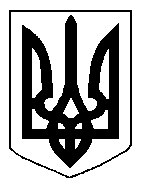 БІЛОЦЕРКІВСЬКА МІСЬКА РАДА	КИЇВСЬКОЇ ОБЛАСТІ	Р І Ш Е Н Н Я
від 26 грудня 2019 року                                                                              № 4826-87-VII

Про передачу земельної ділянки комунальної власності в оренду ТОВАРИСТВУ З ОБМЕЖЕНОЮ ВІДПОВІДАЛЬНІСТЮ «ІТО»Розглянувши звернення постійної комісії з питань земельних відносин та земельного кадастру, планування території, будівництва, архітектури, охорони пам’яток, історичного середовища та благоустрою до міського голови від 13 листопада 2019 року №475/2-17, протокол постійної комісії з питань  земельних відносин та земельного кадастру, планування території, будівництва, архітектури, охорони пам’яток, історичного середовища та благоустрою від 12 листопада 2019 року №196, заяву ТОВАРИСТВА З ОБМЕЖЕНОЮ ВІДПОВІДАЛЬНІСТЮ «ІТО» від 06 листопада 2019 року №5730, відповідно до ст. ст. 12, 79-1, 93, 122, 123, 124, 125, 126 Земельного кодексу України, ч.5 ст. 16 Закону України «Про Державний земельний кадастр», Закону України «Про оренду землі», п. 34 ч. 1 ст. 26 Закону України «Про місцеве самоврядування в Україні», міська рада вирішила:1.Передати земельну ділянку комунальної власності, право власності на яку зареєстровано у Державному реєстрі речових прав на нерухоме майно від 17 жовтня  2014 року № 7389835 в оренду ТОВАРИСТВУ З ОБМЕЖЕНОЮ ВІДПОВІДАЛЬНІСТЮ «ІТО» з цільовим призначенням 11.02. Для розміщення та експлуатації основних, підсобних і допоміжних будівель та споруд підприємств переробної, машинобудівної та іншої промисловості  (вид використання – для експлуатації та обслуговування виробничого корпусу – нежитлова будівля літера «Є-2»), площею 0,5992 га  (з них: під капітальною одноповерховою забудовою – 0,3608 га,  під проїздами, проходами та площадками – 0,2187 га, під зеленими насадженнями – 0,0197 га )  за адресою: вулиця Фастівська,  23,  строком на 25  (двадцять п’ять) років. Кадастровий номер: 3210300000:02:004:0092.2.  Припинити договір оренди землі з ТОВАРИСТВОМ З ОБМЕЖЕНОЮ ВІДПОВІДАЛЬНІСТЮ «ІТО» під розміщення виробничого корпусу (нежитлова будівля літера «Є-2») за адресою: вулиця Фастівська, 23, площею 0,5992 га з кадастровим номером:3210300000:02:004:0092, який укладений 12 вересня 2014 року №137  на  підставі підпункту 9.5  пункту 9 рішення міської ради від 29 серпня 2014 року  №1278-62-VI «Про оформлення правовстановлюючих документів на земельні ділянки юридичним особам та фізичним особам – підприємцям» та зареєстрований у Державному реєстрі речових прав на нерухоме майно від 17 жовтня 2014 року № 7393609,  відповідно до ч. 1 ст. 31 Закону України «Про оренду землі», а саме: закінчення строку, на який його було укладено3. Особі, зазначеній в цьому рішенні, укласти та зареєструвати у встановленому порядку договір оренди землі.4.Особі, зазначеній в цьому рішенні звернутися до управління регулювання земельних відносин Білоцерківської міської ради для укладання додаткової угоди про припинення договору оренди землі від 12 вересня 2014 року №137, відповідно до даного рішення, а також оформити інші документи, необхідні для вчинення цієї угоди.  5.Особі, зазначеній в цьому рішенні, зареєструвати припинення права оренди земельної ділянки в порядку, визначеному чинним законодавством України.2 6. Контроль за виконанням цього рішення покласти на постійну комісію з питань  земельних відносин та земельного кадастру, планування території, будівництва, архітектури, охорони пам’яток, історичного середовища та благоустрою.Міський голова                                                                                                             Г. Дикий